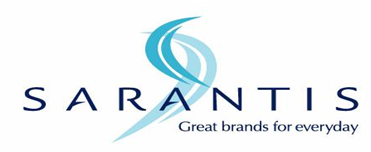 GR. SARANTIS S.A. one of the leading Companies in the Fast-Moving Consumer Goods sector with leading brands as WELLA, NOXZEMA, STR8, ORZENE, CARROTEN, BIOTEN, SANITAS, AVA, BIO-OIL, LANES etc., is seeking to recruit for the IT Department a:COMPUTER ENGINEER(Ref. Code: CE_09.2021)The role reports to Group IT ManagerKey Responsibilities:Conduct regular hardware testing using available technology and testing toolsUpdate existing computer & mobile equipment and integrate new technology into existing unitsDeliver agreed upon IT system solutions in a timely mannerVerify that the proposed final product follows best practices for enterprise systems & meets the required specificationsDesign and/or install software systems as neededDesign and test circuits and other electronic components for maximum efficiencyMeet the needs of the organization by designing support peripheralsAnticipate needs and propose orders for replacement hardware as necessaryUpdating existing computer equipment and integrating new technology into old equipment’sCandidate Profile:Bachelor’s Degree in computer scienceOne (1) year of relevant working experienceMicrosoft, Android & IOS applications capableExcellent command of the English languageCritical Competencies for the Role:Good organizational and communicational skillsAttention to detailLearning agility and business acumenTeam player, ability to adjust fastThe Company offers:Competitive compensation and Benefits packageOpportunities for career development in a multinational environmentPleasant and modern working environment in a challenging organizationIf you would like to use your skills and experience in a dynamic and growing multinational company, please send us your CV at GR-HRCV@sarantisgroup.com, with reference code CE_09.2021. All CV’s will be treated with strict confidentiality.The company will contact only with candidates that meet the required qualifications and criteria.